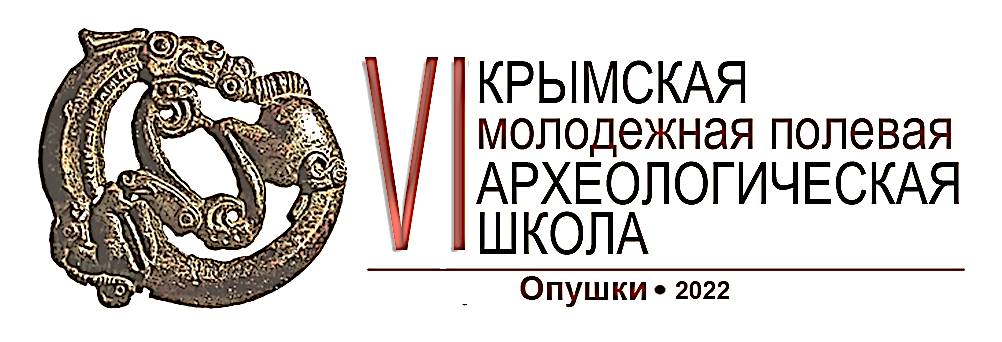 ЗАЯВКА НА УЧАСТИЕВсе пункты заявки обязательны для заполнения, не полностью заполненная заявка не принимается к рассмотрению!Участники Школы будут определяться на основании конкурса заявок.Заполненную заявку следует отправить до 30 марта 2022 г. Заявки, полученные Оргкомитетом позже установленного срока, не рассматриваются!Заявку в формате .doc следует отправлять через наш сайт www.arhaeoschool.ru (с помощью формы «Заявка на участие») или по электронной почте на адрес arhaeoschool@yandex.ru Итоги конкурса заявок будут подведены к 15 апреля 2022 г. Информация об итогах конкурса и дальнейшие рекомендации для участников Школы будут опубликованы на сайте www.archaeoschool.ru, в наших группах в социальных сетях и разосланы на электронные адреса заявителей.Телефон для справок: +7 978 849 08 94E-mail для справок: arhaeoschool@yandex.ru  За нашими новостями следите на сайте www.archaeoschool.ru и www.открытаяархеология.рф  Руководителю VI Крымской молодежной полевой археологической школы, президенту Благотворительного фонда «Наследие тысячелетий»А. А. СтояновойСОГЛАСИЕ РОДИТЕЛЕЙ (или законных представителей) ПРЕТЕНДЕНТА НА УЧАСТИЕ В VI КРЫМСКОЙ МОЛОДЕЖНОЙ ПОЛЕВОЙ АРХЕОЛОГИЧЕСКОЙ ШКОЛЕ (только для участников 14 – 16 лет)Я, _________________________________________________________________________________________________________________________ (ФИО родителя/законного представителя) разрешаю своему несовершеннолетнему(-ей) сыну/дочери/подопечному (нужное подчеркнуть) ___________________________________________________________________________________________________ (ФИО ребенка), _________________ года рождения, принимать участие в конкурсном отборе участников VI Крымской молодежной полевой археологической школы и, в случае его прохождения, последующем участии в работе школы на базе Опушкинской археологической экспедиции в Крыму с 22 по 31 июля 2022 года.С условиями пребывания в полевом лагере археологической экспедиции ознакомлен (-на).Подтверждаю, что у моего сына/дочери/подопечного нет медицинских противопоказаний для участия в проекте (он (она) готов(а) к физическим нагрузкам, может проживать в полевых условиях, нахождение на солнце не несет угроз здоровью).Подтверждаю, что с моим сыном/дочерью/подопечным проведена разъяснительная работа по соблюдению во время нахождения в археологической экспедиции правил техники безопасности и распорядка полевого лагеря. Я согласен на размещение на официальных сайтах проекта (archaeoschool.ru, открытаяархеология.рф) списков участников проекта с ФИО моего ребенка, а также, в случае участия в проекте, фото и видеоматериалов с участием моего ребенка, полученных во время проведения VI Крымской молодежной полевой археологической школы с 22 по 31 июля 2022 года.Фамилия, инициалы __________________________	Подпись ________________________Дата заполнения ____________________ 2022 г. Фамилия, имя, отчество Дата рожденияМесто жительства (регион РФ, город/село)Место учебы (школа, ВУЗ, техникум и т.д.)СпециальностьКурс/классКонтактный телефонE-mailИсточник информации о Школе-2022 (название СМИ, сайт, группа/сообщество в соцсети, и т.д.)Опыт участия в археологических экспедицияхОсновные интересы/увлеченияЦель участия в школеНазвание презентации об истории своего региона (республики/города/села и т.п.)Дата заполнения заявки